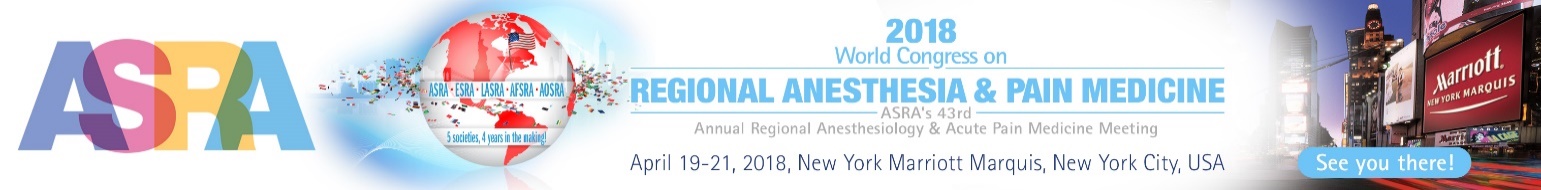 IN KIND SUPPORTWorld Congress on Regional Anesthesia & Pain Medicine /43rd Annual Regional Anesthesiology & Acute Pain Medicine Meeting April 19-21, 2018Jack Edelman / Account ExecutiveEmail: jack.edelman@ajj.com / Tel: 856-256-2313 / Fax: 856-589-7463 If you wish to provide equipment for the World Congress Regional Anesthesia & Pain Medicine please complete the following request, and return no later than February 1, 2018: Contact name:        	Name of company:        	Address:         	City:        	State:     	Zip code:        	Telephone:      /   /    	Fax:      /   /    	Email:        	Website:         	 Yes, I would like to provide in kind support for workshops.We can supply       US machines and/or supplies for the workshops  What type of machine and/or supplies will you be supplying?      	Signature:        	Date:     /  /    	Thank you. 